T.C.DİLOVASI KAYMAKAMLIĞIYILPORT ANADOLU LİSESİ MÜDÜRLÜĞÜ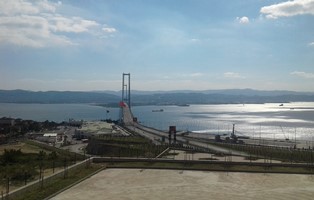 2019-2023 STRATEJİK PLANI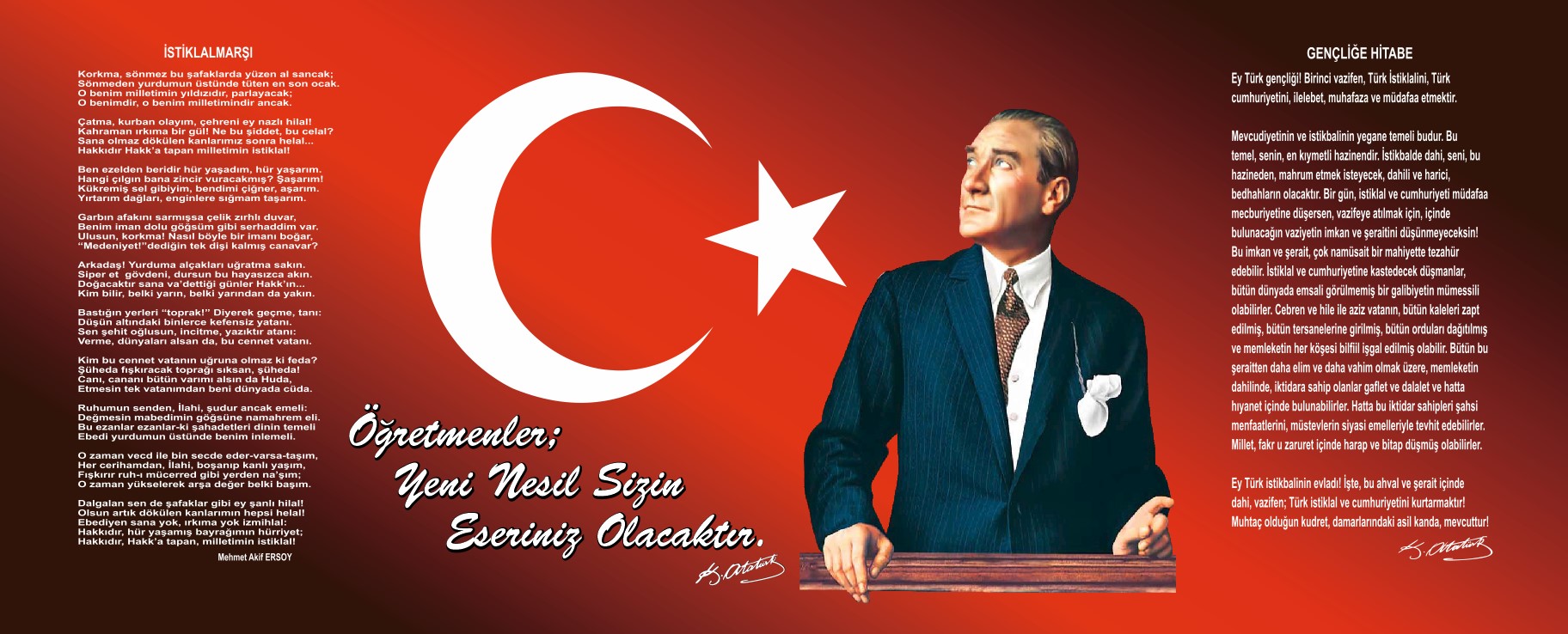 SUNUŞ Okulumuz; misyon, vizyon ve ilkeler çerçevesinde daha iyi bir eğitim seviyesine ulaşarak gayretiyle sürekli yenilenmeyi ve kalite kültürünü kendisine ilke edinmeyi amaçlamaktadır. Bu düşünceyle hareket eden kurumumuz, kalite kültürü oluşturmak için eğitim ve öğretim başta olmak üzere insan kaynakları ve kurumsallaşma, sosyal faaliyetler, alt yapı, toplumla ilişkiler ve kurumlar arası ilişkileri kapsayan 2019-2023 stratejik planı hazırlanmıştır.Bu vesileyle planın hazırlanması aşamasında emeği geçen Stratejik Plan Hazırlama Ekibi’ne, katkıda bulunan öğretmen, öğrenci ve velilerimize teşekkür ederim.                                  Ender ÇELEBİOkul MüdürüİçindekilerSunuş	……………… 1İçindekiler	4BÖLÜM I: GİRİŞ ve PLAN HAZIRLIK SÜRECİ	5BÖLÜM II: DURUM ANALİZİ	6Okulun Mevcut Durumu: Temel İstatistikler	7PAYDAŞ ANALİZİ	12GZFT (Güçlü, Zayıf, Fırsat, Tehdit) Analizi………………………………………………………………………………………………………………………………………………………………………………………………………..14Gelişim ve Sorun Alanları	16BÖLÜM III: MİSYON, VİZYON VE TEMEL DEĞERLER	20MİSYONUMUZ 	20VİZYONUMUZ 	20TEMEL DEĞERLERİMİZ 	20BÖLÜM IV: AMAÇ, HEDEF VE EYLEMLER………………………………………………………………………………………………………………………………………………………………………………….22TEMA I: EĞİTİM VE ÖĞRETİME ERİŞİM	22TEMA II: EĞİTİM VE ÖĞRETİMDE KALİTENİN ARTIRILMASI	24TEMA III: KURUMSAL KAPASİTE	27V. BÖLÜM: MALİYETLENDİRME	28EKLER:	29BÖLÜM I: GİRİŞ ve PLAN HAZIRLIK SÜRECİ2019-2023 dönemi stratejik plan hazırlanması süreci Üst Kurul ve Stratejik Plan Ekibinin oluşturulması ile başlamıştır. Ekip tarafından oluşturulan çalışma takvimi kapsamında ilk aşamada durum analizi çalışmaları yapılmış ve durum analizi aşamasında paydaşlarımızın plan sürecine aktif katılımını sağlamak üzere paydaş anketi, toplantı ve görüşmeler yapılmıştır. Durum analizinin ardından geleceğe yönelim bölümüne geçilerek okulumuzun amaç, hedef, gösterge ve eylemleri belirlenmiştir. Çalışmaları yürüten ekip ve kurul bilgileri altta verilmiştir.STRATEJİK PLAN ÜST KURULUBÖLÜM II: DURUM ANALİZİDurum analizi bölümünde okulumuzun mevcut durumu ortaya konularak neredeyiz sorusuna yanıt bulunmaya çalışılmıştır. Bu kapsamda okulumuzun kısa tanıtımı, okul künyesi ve temel istatistikleri, paydaş analizi ve görüşleri ile okulumuzun Güçlü Zayıf Fırsat ve Tehditlerinin (GZFT) ele alındığı analize yer verilmiştir.Okulun Kısa Tanıtım   Yılport Anadolu Lisesi  ,Yılport Ulaştırma Hizmetleri Mesleki ve Teknik Anadolu Lisesi mevcut binasında hizmet vermektedir. Okulumuz  Milli Eğitim Bakanlığının  08/06/2018 tarihinde açılış onayı açılmıştır. Okulumuz  2018-2019 Eğitim Öğretim yılında 3 şube ve 104 öğrenci ile eğitime öğretime başlamıştır. Okulumuzun bulunduğu Diliskelesi mahallesi deniz kıyısında yer almaktadır. Okulumuz Şehrin karmaşasından uzak, modern  binası, geniş bahçesi, Osmangazi Köprü manzarası  ve dinamik yapısı bölgenin en nezih eğitim kurumlarındandır. Okulun Mevcut Durumu: Temel İstatistiklerOkul KünyesiOkulumuzun temel girdilerine ilişkin bilgiler altta yer alan okul künyesine ilişkin tabloda yer almaktadır.Temel Bilgiler Tablosu- Okul Künyesi Çalışan BilgileriOkulumuzun çalışanlarına ilişkin bilgiler altta yer alan tabloda belirtilmiştir.Çalışan Bilgileri Tablosu *Okulumuz Bina ve Alanları	Okulumuzun binası ile açık ve kapalı alanlarına ilişkin temel bilgiler altta yer almaktadır.Okul Yerleşkesine İlişkin Bilgiler Sınıf ve Öğrenci Bilgileri	Okulumuzda yer alan sınıfların öğrenci sayıları alttaki tabloda verilmiştir.Donanım ve Teknolojik KaynaklarımızTeknolojik kaynaklar başta olmak üzere okulumuzda bulunan çalışır durumdaki donanım malzemesine ilişkin bilgiye alttaki tabloda yer verilmiştir.Teknolojik Kaynaklar TablosuGelir ve Gider BilgisiOkulumuzun genel bütçe ödenekleri, okul aile birliği gelirleri ve diğer katkılarda dâhil olmak üzere gelir ve giderlerine ilişkin son iki yıl gerçekleşme bilgileri alttaki tabloda verilmiştir.PAYDAŞ ANALİZİKurumumuzun temel paydaşları öğrenci, veli ve öğretmen olmakla birlikte eğitimin dışsal etkisi nedeniyle okul çevresinde etkileşim içinde olunan geniş bir paydaş kitlesi bulunmaktadır. Paydaşlarımızın görüşleri anket, toplantı, dilek ve istek kutuları, elektronik ortamda iletilen önerilerde dâhil olmak üzere çeşitli yöntemlerle sürekli olarak alınmaktadır.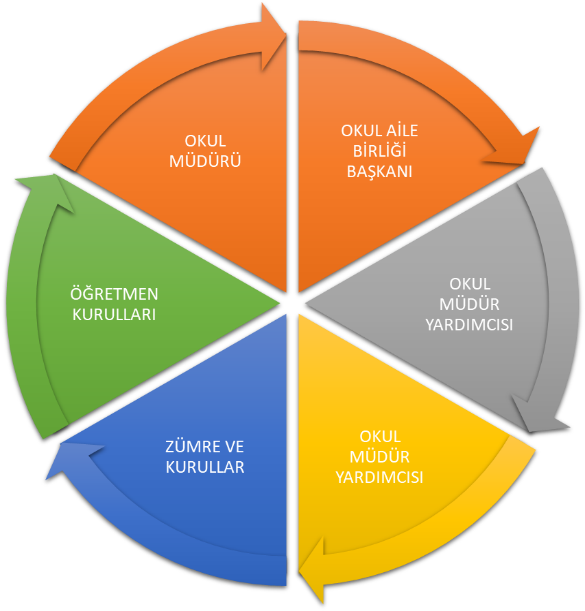 Paydaş anketlerine ilişkin ortaya çıkan temel sonuçlara altta yer verilmiştir  :Öğrenci Anketi Sonuçları:Öğrenci Anketi Sonuçları: Öğrencilere yaptığımız anketlerde öne çıkan eksiklikler “okulda öğrencilerle ilgili alınan kararlarda bizlerin görüşü alınır” ,” okulumuzda yeterli miktarda sanatsal ve kültürel faaliyetler düzenlenir.” “okul kantininde satılan malzemeler sağlıklı ve güvenlidir” maddeleridir. Artı yönlerde ise “Öğretmenlere ihtiyaç duyduğumda rahatlıkla görüşebilirim” “okul müdürü ile ihtiyaç duyduğumda rahatlıkla konuşabiliyorum”  “okulun rehberlik servisinde yararlanabiliyorum” “okulda kendimi güvende hissediyorum” “öğretmenler yeniliğe açık olarak derslerin işlenişinde çeşitli yöntemler kullanmaktadır.” “teneffüslerde ihtiyaçlarımı giderebiliyorum” “okulun içi ve dışı temizdir” maddeler olmuştur.Öğretmen Anketi Sonuçları:Öğretmenler için yapılan anketlerde çalışanlara yönelik sosyal ve kültürel faaliyetlerin az olduğu anlaşılmıştır. Okulumuzda sadece öğretmenlerin kullanımına tahsis edilmiş yerler için de eksikler görülmüştür. Okulun araç gereç (Akıllı Tahta v.b. ) eksikliğinin olduğu görülmüştür. Öğretmenlerimiz, kendilerini okulun değerli bir üyesi olarak görmektedirler. Okulumuzda alınan kararlar çalışanların katılımıyla alınır. Kurumdaki tüm duyurular çalışanlara zamanında iletilir.Veli Anketi Sonuçları:Velilere yapılan anketlerde ise e-okul sistemi ve okulun internet sayfası başarılı bulunmuştur, öğrencilerimizin okulu sevdiklerini düşündükleri açığa çıkmıştır. Ayrıca okul çalışanları ile rahatlıkla görüşebildikleri belirtilmiştir. Yeteri kadar sanatsal kültürel faaliyet düzenlenmediği düşünülmektedir.GZFT (Güçlü, Zayıf, Fırsat, Tehdit) Analizi  Okulumuzun temel istatistiklerinde verilen okul künyesi, çalışan bilgileri, bina bilgileri, teknolojik kaynak bilgileri ve gelir gider bilgileri ile paydaş anketleri sonucunda ortaya çıkan sorun ve gelişime açık alanlar iç ve dış faktör olarak değerlendirilerek GZFT tablosunda belirtilmiştir. Dolayısıyla olguyu belirten istatistikler ile algıyı ölçen anketlerden çıkan sonuçlar tek bir analizde birleştirilmiştir.Kurumun güçlü ve zayıf yönleri donanım, malzeme, çalışan, iş yapma becerisi, kurumsal iletişim gibi çok çeşitli alanlarda kendisinden kaynaklı olan güçlülükleri ve zayıflıkları ifade etmektedir ve ayrımda temel olarak okul müdürü/müdürlüğü kapsamından bakılarak iç faktör ve dış faktör ayrımı yapılmıştır. İçsel Faktörler  Güçlü YönlerZayıf YönlerDışsal Faktörler  FırsatlarTehditler Gelişim ve Sorun AlanlarıGelişim ve sorun alanları analizi ile GZFT analizi sonucunda ortaya çıkan sonuçların planın geleceğe yönelim bölümü ile ilişkilendirilmesi ve buradan hareketle hedef, gösterge ve eylemlerin belirlenmesi sağlanmaktadır. Gelişim ve sorun alanları ayrımında eğitim ve öğretim faaliyetlerine ilişkin üç temel tema olan Eğitime Erişim, Eğitimde Kalite ve kurumsal Kapasite kullanılmıştır. Eğitime erişim, öğrencinin eğitim faaliyetine erişmesi ve tamamlamasına ilişkin süreçleri; Eğitimde kalite, öğrencinin akademik başarısı, sosyal ve bilişsel gelişimi ve istihdamı da dâhil olmak üzere eğitim ve öğretim sürecinin hayata hazırlama evresini; Kurumsal kapasite ise kurumsal yapı, kurum kültürü, donanım, bina gibi eğitim ve öğretim sürecine destek mahiyetinde olan kapasiteyi belirtmektedir.Gelişim ve sorun alanlarına ilişkin GZFT analizinden yola çıkılarak saptamalar yapılırken yukarıdaki tabloda yer alan ayrımda belirtilen temel sorun alanlarına dikkat edilmesi gerekmektedir.Gelişim ve Sorun AlanlarımızBÖLÜM III: MİSYON, VİZYON VE TEMEL DEĞERLEROkul Müdürlüğümüzün Misyon, vizyon, temel ilke ve değerlerinin oluşturulması kapsamında öğretmenlerimiz, öğrencilerimiz, velilerimiz, çalışanlarımız ve diğer paydaşlarımızdan alınan görüşler, sonucunda stratejik plan hazırlama ekibi tarafından oluşturulan Misyon, Vizyon, Temel Değerler; Okulumuz üst kurulana sunulmuş ve üst kurul tarafından onaylanmıştır.MİSYONUMUZ           Öğrencilerimizin; Bireysel yeteneklerini dikkate alarak öğrenmelerini, bilgili, becerili, özgüvenli olmalarını, Çevresi ile iyi ve olumlu iletişim kuracak davranışları kazanmalarını, Olaylara çok yönlü ve tarafsız bakabilmelerini, Çağın gelişen ihtiyaçlarına cevap verebilecek beceriler kazanmalarını, gelişen teknolojiyi izleyip kullanabilmelerini, Vatanını, bayrağını seven, milletine saygılı, tarih şuuruna sahip inançlı nesiller olmalarını, Liderlik özelliklerinin yanı sıra, işbirliği ve ekip çalışmasına yatkın bireyler olmalarını sağlamaktır.VİZYONUMUZ       Topluma Yararlı, Değişme ve gelişmeye açık, Değerlerini yaşayan ve yaşatan, Hoşgörü sahibi, Farklılıkları zenginlik kabul eden, Kendine güvenen, Katılımcı, Kendini sorgulayan, Çağdaş, demokratik ve laik bireyler yetiştirmektir.TEMEL DEĞERLERİMİZ  1)Dürüstlük2)Adaletli Olmak3)Sabırlı, Hoşgörülü ve Kararlı Olmak4) Bireysel Farklılıkları Dikkate Almak5)Üretkenlik6)Araştırmacı ve Girişimci Olmak7)Kendini Geliştirmeye İstekli OlmakBÖLÜM IV: AMAÇ, HEDEF VE EYLEMLERTEMA I: EĞİTİM VE ÖĞRETİME ERİŞİMEğitim ve öğretime erişim okullaşma ve okul terki, devam ve devamsızlık, okula uyum ve oryantasyon, özel eğitime ihtiyaç duyan bireylerin eğitime erişimi, yabancı öğrencilerin eğitime erişimi ve hayat boyu öğrenme kapsamında yürütülen faaliyetlerin ele alındığı temadır.Stratejik Amaç 1: Kayıt bölgemizde yer alan çocukların okullaşma oranlarını artıran, öğrencilerin uyum ve devamsızlık sorunlarını gideren etkin bir yönetim yapısı kurulacaktır .Stratejik Hedef 1.1.  Kayıt bölgemizde yer alan çocukların okullaşma oranları artırılacak ve öğrencilerin uyum ve devamsızlık sorunları da giderilecektir  .Performans Göstergeleri  EylemlerTEMA II: EĞİTİM VE ÖĞRETİMDE KALİTENİN ARTIRILMASIEğitim ve öğretimde kalitenin artırılması başlığı esas olarak eğitim ve öğretim faaliyetinin hayata hazırlama işlevinde yapılacak çalışmaları kapsamaktadır. Bu tema altında akademik başarı, sınav kaygıları, sınıfta kalma, ders başarıları ve kazanımları, disiplin sorunları, öğrencilerin bilimsel, sanatsal, kültürel ve sportif faaliyetleri ile istihdam ve meslek edindirmeye yönelik rehberlik ve diğer mesleki faaliyetler yer almaktadır. Stratejik Amaç 2: Öğrencilerimizin gelişmiş dünyaya uyum sağlayacak şekilde donanımlı bireyler olabilmesi için eğitim ve öğretimde kalite artırılacaktır.Stratejik Hedef 2.1.  Öğrenme kazanımlarını takip eden ve velileri de sürece dâhil eden bir yönetim anlayışı ile öğrencilerimizin akademik başarıları ve sosyal faaliyetlere etkin katılımı artırılacaktır.Performans GöstergeleriEylemlerStratejik Hedef 2.2.  Etkin bir rehberlik anlayışıyla, öğrencilerimizi ilgi ve becerileriyle orantılı bir şekilde üst öğrenime veya istihdama hazır hale getiren daha kaliteli bir kurum yapısına geçilecektir. Performans GöstergeleriEylemlerTEMA III: KURUMSAL KAPASİTEStratejik Amaç 3: Eğitim ve öğretim faaliyetlerinin daha nitelikli olarak verilebilmesi için okulumuzun kurumsal kapasitesi güçlendirilecektir. Stratejik Hedef 3.1.  Plan dönemi sonuna kadar, belirlenen kurum standartlarına uygun eğitim ortamlarını tesis etmek ve etkin, verimli bir mali yönetim yapısı oluşturmak.Performans GöstergeleriEylemlerV. BÖLÜM: MALİYETLENDİRME2019-2023 Stratejik Planı Faaliyet/Proje Maliyetlendirme TablosuVI. BÖLÜM: İZLEME VE DEĞERLENDİRMEOkulumuz Stratejik Planı izleme ve değerlendirme çalışmalarında 5 yıllık Stratejik Planın izlenmesi ve 1 yıllık gelişim planın izlenmesi olarak ikili bir ayrıma gidilecektir. Stratejik planın izlenmesinde 6 aylık dönemlerde izleme yapılacak denetim birimleri, il ve ilçe millî eğitim müdürlüğü ve Bakanlık denetim ve kontrollerine hazır halde tutulacaktır.Yıllık planın uygulanmasında yürütme ekipleri ve eylem sorumlularıyla aylık ilerleme toplantıları yapılacaktır. Toplantıda bir önceki ayda yapılanlar ve bir sonraki ayda yapılacaklar görüşülüp karara bağlanacaktır. EKLER:Öğretmen, öğrenci ve veli anket örnekleri klasör ekinde olup okullarınızda uygulanarak sonuçlarından paydaş analizi bölümü ve sorun alanlarının belirlenmesinde yararlanabilirsiniz.																																																																																																		       STRATEJİK PLAN ÜST KURULU İMZA SİRKÜSÜ																	Üst Kurul BilgileriÜst Kurul BilgileriEkip BilgileriEkip BilgileriAdı SoyadıUnvanıAdı SoyadıUnvanıEnder ÇELEBİOkul MüdürüCanan KULAMüdür Yrd. Emre KAYMAZRehber ÖğretmenEmre KAYMAZRehber ÖğretmenFeyyaz BAŞÖğretmen Ömer ŞİPALÖğretmen Ebru DİRİCANÖğretmenÇağlar DEĞERLİÖğretmenTekin AYDEMİROkul Aile Birliği Baş.Haluk ÖZGönüllü VeliRaif KILIÇVeli İlayda AYDINÖğrenciİli:KOCAELİİli:KOCAELİİli:KOCAELİİli:KOCAELİİlçesi:DİLOVASIİlçesi:DİLOVASIİlçesi:DİLOVASIİlçesi:DİLOVASIAdres: DİLİSKELESİ MAH. SAYGIN CAD. NO:63 DİLİSKELESİ MAH. SAYGIN CAD. NO:63 DİLİSKELESİ MAH. SAYGIN CAD. NO:63 Coğrafi Konum (link )*:Coğrafi Konum (link )*:40°46'31.3"N 29°31'08.0"E40°46'31.3"N 29°31'08.0"ETelefon Numarası: 026275454520262754545202627545452Faks Numarası:Faks Numarası:26275454522627545452e- Posta Adresi:765160@meb.k12.tr765160@meb.k12.tr765160@meb.k12.trWeb sayfası adresi:Web sayfası adresi:www.yilportal.meb.k12.trwww.yilportal.meb.k12.trKurum Kodu:765160765160765160Öğretim Şekli:Öğretim Şekli:Tam GünTam GünOkulun Hizmete Giriş Tarihi : 08/06/2018Okulun Hizmete Giriş Tarihi : 08/06/2018Okulun Hizmete Giriş Tarihi : 08/06/2018Okulun Hizmete Giriş Tarihi : 08/06/2018Toplam Çalışan(Sayısı)Toplam Çalışan(Sayısı)1919Öğrenci Sayısı:Kız107107Öğretmen SayısıKadın88Öğrenci Sayısı:Erkek6161Öğretmen SayısıErkek99Öğrenci Sayısı:Toplam168168Öğretmen SayısıToplam1717Derslik Başına Düşen Öğrenci SayısıDerslik Başına Düşen Öğrenci SayısıDerslik Başına Düşen Öğrenci Sayısı34Şube Başına Düşen Öğrenci SayısıŞube Başına Düşen Öğrenci SayısıŞube Başına Düşen Öğrenci Sayısı34Öğretmen Başına Düşen Öğrenci SayısıÖğretmen Başına Düşen Öğrenci SayısıÖğretmen Başına Düşen Öğrenci Sayısı10Şube Başına 30’dan Fazla Öğrencisi Olan Şube SayısıŞube Başına 30’dan Fazla Öğrencisi Olan Şube SayısıŞube Başına 30’dan Fazla Öğrencisi Olan Şube Sayısı4Öğrenci Başına Düşen Toplam Gider MiktarıÖğrenci Başına Düşen Toplam Gider MiktarıÖğrenci Başına Düşen Toplam Gider Miktarı400 TLÖğretmenlerin Kurumdaki Ortalama Görev SüresiÖğretmenlerin Kurumdaki Ortalama Görev SüresiÖğretmenlerin Kurumdaki Ortalama Görev Süresi1Unvan*ErkekKadınToplamOkul Müdürü ve Müdür Yardımcısı112Sınıf Öğretmeni000Branş Öğretmeni7714Rehber Öğretmen101İdari Personel000Yardımcı Personel022Güvenlik Personeli011Toplam Çalışan Sayıları91120Okul Bölümleri  Okul Bölümleri  Özel AlanlarVarYokOkul Kat Sayısı3Çok Amaçlı SalonXDerslik Sayısı9Çok Amaçlı SahaXDerslik Alanları (m2)50KütüphaneXKullanılan Derslik Sayısı5Fen LaboratuvarıXŞube Sayısı5Bilgisayar LaboratuvarıXİdari Odaların Alanı (m2)İş AtölyesiXÖğretmenler Odası (m2)50Beceri AtölyesixOkul Oturum Alanı (m2)1800PansiyonXOkul Bahçesi (Açık Alan)(m2)8200Okul Kapalı Alan (m2)10000Sanatsal, bilimsel ve sportif amaçlı toplam alan (m2)0Kantin (m2)190Tuvalet Sayısı8SINIFIKızErkekToplamSINIFIKızErkekToplam9. Sınıf63369910. Sınıf442569Akıllı Tahta Sayısı0TV Sayısı0Masaüstü Bilgisayar Sayısı3Yazıcı Sayısı2Taşınabilir Bilgisayar Sayısı0Fotokopi Makinası Sayısı0Projeksiyon Sayısı0İnternet Bağlantı Hızı          8 MbpsYıllarGelir MiktarıGider Miktarı20170020182000745ÖğrencilerÖğrenci sayısının az olmasıÇalışanlarGenç ve dinamik olmasıVelilerOkula karşı ilgi ve alakalarının yüksek olmasıBina ve YerleşkeBinanın yeni, bahçesinin büyük  ve manzaralı olmasıDonanımBüyük ve donanımlı konferans salonunun olmasıBütçeMerkezi bütçeden yeterli para gelmesiYönetim SüreçleriYöneticilerin deneyimli ve istekli olmasıİletişim SüreçleriÖğretmen idare ve öğrenci ilişkisinin sağlam ve aktif olmasıÖğrencilerSeçilmemiş öğrencilerin varlığı ve hedeflerine bağlı olmamasıÇalışanlarKadrolu personelin az olmasıVelilerSosyal ekonomik ve eğitim durumlarının iyi olmamasıBina ve YerleşkeGüvenlik ve kontrol açısından okulun büyük olmasıDonanımTeknolojik araç  gereçlerin olmaması(Akıllı Tahta, Projeksiyon vb)BütçeMerkezi bütçe dışında ki  gelirlerin çok az olmasıYönetim SüreçleriYeterli sayıda idarecinin bulunmamasıİletişim SüreçleriÖğrencilerin eğitim öğretim süreçlerine karşı olan ilgilerinin az olmasıPolitikİlçedeki kurumların eğitime destek olmasıEkonomikYılport Vakfı ile ilişkilerin iyi olmasıSosyolojikİlçenin küçük olmasından dolayı herkesin birbirini tanımasıTeknolojikÖğrencilerin çoğunluğunun evinde internetin olmasıMevzuat-YasalEkolojikÇevresinin sessiz sakin ve köprü manzaralı olmasıPolitikEkonomikOkulun yeni olmasından dolayı donanım ihtiyacının fazla olmasıSosyolojikOkulun bulunduğu bölgenin sürekli göç almasıTeknolojikÖğrencilerde Güvenli İnternet kullanımının az olmasıMevzuat-YasalMevzuat değişikliklerinin çok sık olmasıEkolojikHava kirliğinin olması Eğitime ErişimEğitimde KaliteKurumsal KapasiteOkullaşma OranıAkademik BaşarıKurumsal İletişimOkula Devam/ DevamsızlıkSosyal, Kültürel ve Fiziksel GelişimKurumsal YönetimOkula Uyum, OryantasyonSınıf TekrarıBina ve YerleşkeÖzel Eğitime İhtiyaç Duyan Bireylerİstihdam Edilebilirlik ve YönlendirmeDonanımYabancı ÖğrencilerÖğretim YöntemleriTemizlik, HijyenHayat boyu ÖğrenmeDers araç gereçleriİş Güvenliği, Okul GüvenliğiTaşıma ve servis 1.TEMA: EĞİTİM VE ÖĞRETİME ERİŞİM 1.TEMA: EĞİTİM VE ÖĞRETİME ERİŞİM1Öğrencilere yönelik oryantasyon faaliyetleri2Özel eğitime ihtiyaç duyan bireylerin uygun eğitime erişimi3Öğrencilerin Devamsızlık sorunu2.TEMA: EĞİTİM VE ÖĞRETİMDE KALİTE2.TEMA: EĞİTİM VE ÖĞRETİMDE KALİTE1Akademik Başarı2Özel eğitime ihtiyacı olan bireylere sunulan eğitim ve öğretim hizmetleri3Eğitimde ve öğretim süreçlerinde bilgi ve iletişim teknolojilerinin kullanımı4Ders araç gereçleri5Eğitsel, mesleki ve kişisel rehberlik hizmetleri6Bilimsel, kültürel, sanatsal ve sportif faaliyetler7Sınıf Tekrarı3.TEMA: KURUMSAL KAPASİTE3.TEMA: KURUMSAL KAPASİTE1İş sağlığı ve güvenliği2Kurumsal aidiyet3Donanım eksikliği4Okul ve kurumların sosyal, kültürel, sanatsal ve sportif faaliyet alanlarının yetersizliği5İnsan kaynağının genel ve mesleki yeterliklerinin geliştirilmesi6Çalışanların ödüllendirilmesi ve motivasyon7Okul Temizliği ve Hijyen8Alternatif finansman kaynaklarının artırılması9Okul bahçesinin düzenlenmesiNoPERFORMANSGÖSTERGESİMevcutMevcut                                   HEDEF                                   HEDEF                                   HEDEF                                   HEDEF                                   HEDEF                                   HEDEFNoPERFORMANSGÖSTERGESİ2018201920192020202120222023PG.1.1.aBir eğitim ve öğretim döneminde 10 gün ve üzeri devamsızlık yapan öğrenci oranı  (%)222    110.750.5PG.1.1.bHayat boyu öğrenme kapsamında açılan kurslara katılan kişi sayısı (sayı) (halkeğitim)10202030405060PG.1.1.c.Okula yeni başlayan öğrencilerden oryantasyon eğitimine katılanların oranı(%)65707075808590NoEylem İfadesiEylem SorumlusuEylem Tarihi1.1.1.Devamsızlık yapan öğrencilerin tespiti ve erken uyarı sistemi için çalışmalar yapılacaktır.Müdür Yardımcısı01 Eylül-30 Eylül1.1.2Devamsızlık yapan öğrencilerin velileri ile özel aylık  toplantı ve görüşmeler yapılacaktır.Rehberlik ServisiHer ayın son haftası1.1.3Öğrenci ve velilere  yönelik kurslar açılacaktır.Okul idaresi ve Rehberlik ServisiYıl BoyuNoPERFORMANSGÖSTERGESİMevcutMevcut                                 HEDEF                                 HEDEF                                 HEDEF                                 HEDEF                                 HEDEF                                 HEDEFNoPERFORMANSGÖSTERGESİ2018201920192020202120222023PG.1.1.aVeli, Öğrenci ve Öğretmen Anketleri 1222222PG.1.1.bVeli Toplantılarına katılan veli sayısını oranı(%)65707075808590PG.1.1.c.Sosyal ,Sportif ve Kültürel  faaliyetlere katılan öğrenci oranı(%)25353545556575PG.1.1.dTakdir ve Teşekkür alan öğrenci sayısı oranı(%)10202030405060PG.1.1.eSınıf Tekrarına kalan öğrenci sayısı oranı(%)-2020151085NoEylem İfadesiEylem SorumlusuEylem Tarihi1.1.1.Veli, öğrenci ve velilere memnuniyet anketi düzenlenecek.Okul YönetimiYılda bir defa1.1.2Velilerin toplantılara katılımı sağlanacak.Sınıf Öğretmenleri Veli toplantı tarihlerinde yılda iki defa1.1.3DYK kurslarının açılacak.Okul Yönetimi ve Sınıf Öğretmenleriİki dönem1.1.4Deneme sınavlarının uygulanacak.Okul Yönetimi ve Rehberlik ServisiHer dönemde iki tane 1.1.5Velilere yönelik öğrenme sürecine yönelik seminer düzenlenecek.Rehberlik ServisiHer Dönemin ikinci haftasıNoPERFORMANSGÖSTERGESİMevcutMevcutHEDEFHEDEFHEDEFHEDEFHEDEFHEDEFNoPERFORMANSGÖSTERGESİ2018201920192020202120222023PG.1.1.aYetiştirme kurslar katılım oranı (%)50757580859095PG.1.1.bDüzenlenen Kariyer Günleri Sayısı1223456PG.1.1.c.Sınav kaygısı seminer sayısı1223456NoEylem İfadesiEylem SorumlusuEylem Tarihi1.1.1.Yetiştirme Kursları açılacak.Okul Yönetimi ve ÖğretmenlerYıl Boyu1.1.2Kariyer Günleri düzenlenecek.Okul Yönetimi ve Rehber Öğretmenİki ayda bir1.1.3Sınav ve meslek tanıtımları ile ilgili seminer verilecek.Rehber ServisiHer ay1.1.4Halk oyunları ve müzik kursları açılacak.Okul YönetimiYıl BoyuNoPERFORMANSGÖSTERGESİMevcutMevcutHEDEFHEDEFHEDEFHEDEFHEDEFHEDEFNoPERFORMANSGÖSTERGESİ2018201920192020202120222023PG.3.1.aKütüphanedeki kitap sayısı02002004006008001000PG.3.2.bSpor sahası alanı sayısı0112344PG.3.3.c.NoEylem İfadesiEylem SorumlusuEylem Tarihi1.1.1.Okulumuz iş güvenliği, onarım ve bakım esasları öncelikleri göz önüne alınarak düzenlenecektir.Okul YönetimiHaziran, Temmuz ve Ağustos ayları1.1.2Okul ve kurumların fiziki ortamları özel eğitime ihtiyaç duyan bireylerin gereksinimlerine uygun biçimde düzenlenecek ve destek eğitim odaları yaygınlaştırılacaktır.Okul YönetimiDönem Başı1.1.3Okul bahçeleri, öğrencilerin sosyal ve kültürel gelişimlerini destekleyecek ve aktif yaşamı teşvik edecek şekilde düzenlenecek; öğrencilerin sosyal, sanatsal, sportif ve kültürel etkinlikler yapabilecekleri alanlar artırılacaktır.Okul YönetimiYıl BoyuKaynak Tablosu20192020202120222023ToplamKaynak Tablosu20192020202120222023ToplamGenel Bütçe80.000 TL85.000 TL90.000 TL95.000 TL100.000 TL450.000 TLValilikler ve Belediyelerin Katkısı------Diğer (Okul Aile Birlikleri)5.000 TL6.000 TL7.000 TL8.000 TL10.000 TL36.000 TLTOPLAM85.000 TL91.000 TL97.000 TL103.000 TL110.000 TL486.000 TL                              Adı Soyadı                      Unvanı                                İmzaEnder ÇELEBİ              Okul MüdürüEmre KAYMAZ           Rehber ÖğretmenFeyyaz BAŞ                ÖğretmenEbru DİRİCAN                ÖğretmenTekin AYDEMİR    Okul Aile Birliği BaşkanıRaif KILIÇOkul Aile Birliği Yönetim Kurulu Üyesi